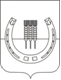 АДМИНИСТРАЦИЯСПАССКОГО СЕЛЬСКОГО ПОСЕЛЕНИЯСПАССКОГО МУНИЦИПАЛЬНОГО РАЙОНАПРИМОРСКОГО КРАЯПОСТАНОВЛЕНИЕ27 декабря 2023 года                              с. Спасское	                                                № 114О внесении изменений в муниципальную программу «Дети и молодёжь Спасского сельского поселения» на 2020 – 2026 годы, утвержденную постановлением администрации Спасского сельского поселения от 14 августа 2018 года № 78Руководствуясь Федеральным Законом Российской Федерации от 06 октября 2003 года № 131-ФЗ «Об общих принципах организации местного самоуправления в Российской Федерации», Уставом Спасского сельского поселения, постановлением администрации Спасского сельского поселения «Об утверждении Порядка принятия решений о разработке, формировании и реализации долгосрочных целевых программ Спасского сельского поселения» от 14 апреля 2014 года № 63, администрация Спасского сельского поселенияПОСТАНОВЛЯЕТ:1. Внести в муниципальную Программу «Дети и молодёжь Спасского сельского поселения» на 2020 - 2026 годы, утвержденную постановлением администрации Спасского сельского поселения от 14 августа 2018 года следующие изменения:1.1 В паспорте Программы в строке «Объем и источники финансирования Программы после слов «Общий объем финансирования программы» изложить текст в следующей редакции: «384004,64 рублей, в том числе:за счет средств бюджета Спасского сельского поселения - 384004,64 рублей:2020 год – 56150,00 рублей;2021 год – 59941,00 рублей;2022 год – 39717,00 рублей;2023 год – 48196,64 рублей;2024 год – 60000,00 рублей2025 год – 60000,00 рублей2026 год – 60000,00 рублей.».1.2 В текстовой части Программы в п. 6 «Ресурсное обеспечение реализации Программы» абзацы первый - шестой изложить в следующей редакции: «Общий объем финансирования мероприятий Программы за счет средств бюджета Спасского сельского поселения составляет 384004,64 рублей, в том числе:2020 год – 56150,00 рублей;2021 год – 59941,00 рублей;2022 год – 39717,00 рублей;2023 год – 48196,64 рублей;2024 год – 60000,00 рублей2025 год – 60000,00 рублей2026 год – 60000,00 рублей.».1.3 Приложение  № 1, 2, 3, 4 к муниципальной программе «Дети и молодёжь Спасского сельского поселения» на 2020 – 2026 годы, утвержденную постановлением администрации Спасского сельского поселения от 14 августа 2018 года № 78 изложить в редакции приложения  № 1, 2, 3, 4  к настоящему постановлению. 2. Настоящее постановление вступает в силу с момента официального опубликования.3.  Контроль за исполнением настоящего постановления оставляю за собой.И.о. главы Спасского сельского поселения                                                                      В.А. Ерёменко